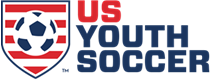 2023 US Youth Soccer Coach of the Year	Nomination FormRequirements to apply:The individual shall be selected for extraordinary accomplishments as a soccer coach if the individual—(1) coached for at least one season during the seasonal year immediately prior to the seasonal year for which the individual is being nominated.(2) is coaching during the seasonal year for which the nomination is being made; and(3) coached and is coaching for US Youth Soccer, a region, a State Association, a member club/team of any of those organizations.An individual may be nominated for any of the four Coaches of the Year awards but may be selected by a State Association for only one Coach of the Year award for a year.  The four nominations are listed below. Select only one category:	Complete home address and phone numbers are required. Please TYPE or PRINT LEGIBLY.Criteria: Reponses to each of the following should be kept to a maximum of 400 words per criterion and attached on a separate sheet.Entries for state consideration should be submitted to Roger Best.  Deadline is September 11, 2023.Completed nominations and supporting documentation should be submitted to:Roger Best, NYSW Awards Chairman:  rbest@nyswysa.org and office@nyswysa.orgYour completed nomination should include only the a) completed nomination form, b) soccer summary (years and teams coached, licenses held, achievements) and c) no more than three letters of recommendation (any more will be discarded). The winners of each of the 55 State Associations will be forwarded for regional nomination and possible national nomination as the 2023 US Youth Soccer Coach of the Year in each of the four (4) Coach of the Year categories. Subject to ChangeCoach of the Year – Girls RecreationCoach of the Year – Girls RecreationCoach of the Year – Girls RecreationCoach of the Year – Boys RecreationCoach of the Year – Boys RecreationCoach of the Year – Boys RecreationCoach of the Year – Girls CompetitiveCoach of the Year – Girls CompetitiveCoach of the Year – Girls CompetitiveCoach of the Year – Boys CompetitiveCoach of the Year – Boys CompetitiveCoach of the Year – Boys CompetitiveState Association:State Association:New York State West Youth Soccer AssociationNominee’s Name:Nominee’s Name:Nominee’s Name:Nominee’s Name:* PRINT nominee’s name EXACTLY as it is to appear on the certificate.* PRINT nominee’s name EXACTLY as it is to appear on the certificate.* PRINT nominee’s name EXACTLY as it is to appear on the certificate.* PRINT nominee’s name EXACTLY as it is to appear on the certificate.* PRINT nominee’s name EXACTLY as it is to appear on the certificate.* PRINT nominee’s name EXACTLY as it is to appear on the certificate.* PRINT nominee’s name EXACTLY as it is to appear on the certificate.* PRINT nominee’s name EXACTLY as it is to appear on the certificate.* PRINT nominee’s name EXACTLY as it is to appear on the certificate.* PRINT nominee’s name EXACTLY as it is to appear on the certificate.* PRINT nominee’s name EXACTLY as it is to appear on the certificate.* PRINT nominee’s name EXACTLY as it is to appear on the certificate.* PRINT nominee’s name EXACTLY as it is to appear on the certificate.Address:Address:City:State:State:Zip:Email:Phone (area code):Phone (area code):Phone (area code):Occupation:Occupation:Club/League:Club/League:1.) Sportsmanship:Does the coach promote sportsmanship? Does the coach instill sportsmanship in his/her players and parents beyond soccer? Are players encouraged to be respectful of opponents and the game?  Does the coach practice what he/she preaches?2.) Player development:Are players motivated to learn and play to the extent of their ability? Does the coach create a training environment that allows for enthusiasm, creativity and self-confidence? Are players encouraged to seek higher competition? Does coach encourage players to train on their own or play in "pick-up" games?3.) Personal coaching development:Briefly, what is the nominee’s coaching philosophy? What courses or licenses has the coach taken to continue his/her education? How does coach learn about the game in other ways? Is the nominated coach a leader?4.) Involvement in Community: Is the coach active in the soccer community? Does the coach positively influence soccer beyond his own team or club? Is the coach open to new ways of teaching? How does the coach promote the game?Nominator Name:Nominator Name:Relation to Nominee:Relation to Nominee:Relation to Nominee:*Phone (area code):*Phone (area code):Email:Email:Address:City:State:Zip: